PENGARUH LAYANAN INFORMASI MELALUI TEKNIK DISKUSI TERHADAP GANGGUAN KECEMASAN (AXIENTY DISORSER) SISWA KELAS XSMA NURUL HASANAH TEMBUNGSKRIPSIOleh :Indah Kumala SariNPM 131484151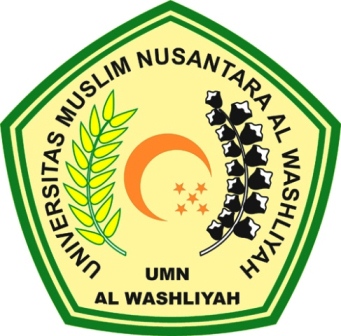 FAKULTAS KEGURUAN DAN ILMU PENDIDIKANUNIVERSITAS MUSLIM NUSANTARAALWASHLIYAHMEDAN2017PENGARUH LAYANAN INFORMASI MELALUI TEKNIK DISKUSI TERHADAP GANGGUAN KECEMASAN (AXIENTY DISORSER) SISWA KELAS XSMA NURULHASANAH TEMBUNGSkripsi Ini Diajukan Untuk Melengkapi Tugas-Tugas Dan Memenuhi Syarat-Syarat Untuk Mencapai Gelar Sarjana Pendidikan Pada Jurusan Bimbingan Dan Konseling   Oleh :Indah Kumala SariNPM 131484151FAKULTAS KEGURUAN DAN ILMU PENDIDIKANUNIVERSITAS MUSLIM NUSANTARAALWASHLIYAHMEDAN2017